ST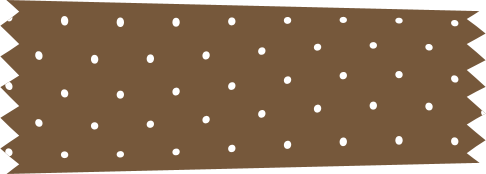 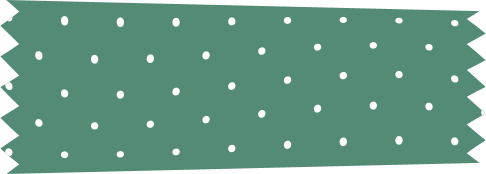 